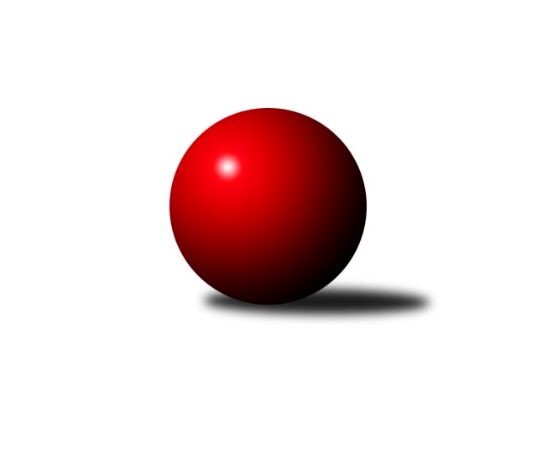 Č.15Ročník 2022/2023	28.4.2024 Interliga 2022/2023Statistika 15. kolaTabulka družstev:		družstvo	záp	výh	rem	proh	skore	sety	průměr	body	plné	dorážka	chyby	1.	ŠKK Trstená Starek	13	13	0	0	75.5 : 28.5 	(180.5 : 131.5)	3637	26	2352	1285	7.8	2.	SKK Rokycany	15	11	1	3	82.5 : 37.5 	(216.0 : 144.0)	3582	23	2310	1272	10.7	3.	ŠK Železiarne Podbrezová	14	11	0	3	77.0 : 35.0 	(204.0 : 132.0)	3661	22	2345	1316	9.3	4.	TJ Valašské Meziříčí	15	9	1	5	71.0 : 49.0 	(194.5 : 165.5)	3599	19	2334	1266	8.3	5.	KK Ježci Jihlava	14	6	3	5	59.0 : 53.0 	(178.0 : 158.0)	3569	15	2315	1254	12.9	6.	KK Slavoj Praha	13	6	2	5	53.0 : 51.0 	(157.0 : 155.0)	3596	14	2326	1270	11.5	7.	TJ Lokomotíva Vrútky	14	6	1	7	52.0 : 60.0 	(166.0 : 170.0)	3442	13	2277	1164	19.6	8.	TJ Rakovice	15	5	1	9	56.0 : 64.0 	(178.5 : 181.5)	3585	11	2323	1261	12.1	9.	TJ Sokol Brno Husovice	15	5	1	9	48.0 : 72.0 	(161.0 : 199.0)	3494	11	2293	1201	14	10.	FTC KO Fiľakovo	15	3	1	11	40.0 : 80.0 	(147.0 : 213.0)	3426	7	2272	1154	15.1	11.	SKK Hořice	14	3	0	11	36.0 : 76.0 	(138.0 : 198.0)	3484	6	2285	1199	13.1	12.	KK Tatran Sučany	15	2	1	12	38.0 : 82.0 	(143.5 : 216.5)	3446	5	2284	1162	20.3Tabulka doma:		družstvo	záp	výh	rem	proh	skore	sety	průměr	body	maximum	minimum	1.	ŠKK Trstená Starek	7	7	0	0	40.5 : 15.5 	(101.5 : 66.5)	3757	14	3856	3642	2.	TJ Valašské Meziříčí	8	6	1	1	44.0 : 20.0 	(108.5 : 83.5)	3603	13	3651	3539	3.	TJ Lokomotíva Vrútky	8	6	1	1	41.0 : 23.0 	(103.0 : 89.0)	3625	13	3704	3528	4.	SKK Rokycany	6	6	0	0	35.5 : 12.5 	(86.0 : 58.0)	3656	12	3722	3608	5.	ŠK Železiarne Podbrezová	6	5	0	1	32.0 : 16.0 	(87.5 : 56.5)	3665	10	3775	3613	6.	TJ Rakovice	9	4	1	4	39.0 : 33.0 	(112.5 : 103.5)	3565	9	3695	3420	7.	KK Ježci Jihlava	7	4	0	3	32.0 : 24.0 	(92.0 : 76.0)	3517	8	3601	3384	8.	TJ Sokol Brno Husovice	7	4	0	3	25.0 : 31.0 	(80.0 : 88.0)	3473	8	3640	3396	9.	KK Slavoj Praha	5	3	1	1	24.0 : 16.0 	(64.0 : 56.0)	3648	7	3682	3579	10.	FTC KO Fiľakovo	8	3	1	4	28.0 : 36.0 	(87.0 : 105.0)	3460	7	3599	3339	11.	SKK Hořice	7	3	0	4	21.0 : 35.0 	(70.0 : 98.0)	3486	6	3557	3398	12.	KK Tatran Sučany	8	2	1	5	26.0 : 38.0 	(85.0 : 107.0)	3525	5	3655	3421Tabulka venku:		družstvo	záp	výh	rem	proh	skore	sety	průměr	body	maximum	minimum	1.	ŠKK Trstená Starek	6	6	0	0	35.0 : 13.0 	(79.0 : 65.0)	3617	12	3749	3531	2.	ŠK Železiarne Podbrezová	8	6	0	2	45.0 : 19.0 	(116.5 : 75.5)	3661	12	3829	3586	3.	SKK Rokycany	9	5	1	3	47.0 : 25.0 	(130.0 : 86.0)	3574	11	3827	3026	4.	KK Ježci Jihlava	7	2	3	2	27.0 : 29.0 	(86.0 : 82.0)	3576	7	3653	3522	5.	KK Slavoj Praha	8	3	1	4	29.0 : 35.0 	(93.0 : 99.0)	3590	7	3775	3366	6.	TJ Valašské Meziříčí	7	3	0	4	27.0 : 29.0 	(86.0 : 82.0)	3599	6	3748	3503	7.	TJ Sokol Brno Husovice	8	1	1	6	23.0 : 41.0 	(81.0 : 111.0)	3497	3	3630	3371	8.	TJ Rakovice	6	1	0	5	17.0 : 31.0 	(66.0 : 78.0)	3588	2	3745	3423	9.	TJ Lokomotíva Vrútky	6	0	0	6	11.0 : 37.0 	(63.0 : 81.0)	3412	0	3544	3278	10.	SKK Hořice	7	0	0	7	15.0 : 41.0 	(68.0 : 100.0)	3484	0	3594	3395	11.	FTC KO Fiľakovo	7	0	0	7	12.0 : 44.0 	(60.0 : 108.0)	3421	0	3569	3280	12.	KK Tatran Sučany	7	0	0	7	12.0 : 44.0 	(58.5 : 109.5)	3435	0	3537	3357Tabulka podzimní části:		družstvo	záp	výh	rem	proh	skore	sety	průměr	body	doma	venku	1.	ŠKK Trstená Starek	11	11	0	0	64.5 : 23.5 	(154.5 : 109.5)	3641	22 	6 	0 	0 	5 	0 	0	2.	ŠK Železiarne Podbrezová	11	9	0	2	62.0 : 26.0 	(159.5 : 104.5)	3677	18 	4 	0 	1 	5 	0 	1	3.	SKK Rokycany	11	7	1	3	55.5 : 32.5 	(150.5 : 113.5)	3554	15 	6 	0 	0 	1 	1 	3	4.	KK Ježci Jihlava	11	5	3	3	50.0 : 38.0 	(146.0 : 118.0)	3574	13 	4 	0 	2 	1 	3 	1	5.	TJ Valašské Meziříčí	11	6	1	4	50.0 : 38.0 	(139.5 : 124.5)	3605	13 	4 	1 	0 	2 	0 	4	6.	TJ Rakovice	11	5	1	5	46.0 : 42.0 	(139.5 : 124.5)	3617	11 	4 	1 	1 	1 	0 	4	7.	KK Slavoj Praha	11	4	2	5	43.0 : 45.0 	(128.5 : 135.5)	3598	10 	3 	1 	1 	1 	1 	4	8.	TJ Lokomotíva Vrútky	11	4	1	6	39.0 : 49.0 	(128.5 : 135.5)	3448	9 	4 	1 	1 	0 	0 	5	9.	TJ Sokol Brno Husovice	11	4	1	6	36.0 : 52.0 	(116.0 : 148.0)	3508	9 	3 	0 	2 	1 	1 	4	10.	KK Tatran Sučany	11	2	1	8	29.0 : 59.0 	(113.5 : 150.5)	3465	5 	2 	1 	3 	0 	0 	5	11.	SKK Hořice	11	2	0	9	25.0 : 63.0 	(102.5 : 161.5)	3479	4 	2 	0 	3 	0 	0 	6	12.	FTC KO Fiľakovo	11	1	1	9	28.0 : 60.0 	(105.5 : 158.5)	3431	3 	1 	1 	3 	0 	0 	6Tabulka jarní části:		družstvo	záp	výh	rem	proh	skore	sety	průměr	body	doma	venku	1.	SKK Rokycany	4	4	0	0	27.0 : 5.0 	(65.5 : 30.5)	3625	8 	0 	0 	0 	4 	0 	0 	2.	TJ Valašské Meziříčí	4	3	0	1	21.0 : 11.0 	(55.0 : 41.0)	3577	6 	2 	0 	1 	1 	0 	0 	3.	ŠKK Trstená Starek	2	2	0	0	11.0 : 5.0 	(26.0 : 22.0)	3639	4 	1 	0 	0 	1 	0 	0 	4.	KK Slavoj Praha	2	2	0	0	10.0 : 6.0 	(28.5 : 19.5)	3592	4 	0 	0 	0 	2 	0 	0 	5.	ŠK Železiarne Podbrezová	3	2	0	1	15.0 : 9.0 	(44.5 : 27.5)	3637	4 	1 	0 	0 	1 	0 	1 	6.	TJ Lokomotíva Vrútky	3	2	0	1	13.0 : 11.0 	(37.5 : 34.5)	3522	4 	2 	0 	0 	0 	0 	1 	7.	FTC KO Fiľakovo	4	2	0	2	12.0 : 20.0 	(41.5 : 54.5)	3424	4 	2 	0 	1 	0 	0 	1 	8.	SKK Hořice	3	1	0	2	11.0 : 13.0 	(35.5 : 36.5)	3499	2 	1 	0 	1 	0 	0 	1 	9.	KK Ježci Jihlava	3	1	0	2	9.0 : 15.0 	(32.0 : 40.0)	3545	2 	0 	0 	1 	1 	0 	1 	10.	TJ Sokol Brno Husovice	4	1	0	3	12.0 : 20.0 	(45.0 : 51.0)	3452	2 	1 	0 	1 	0 	0 	2 	11.	TJ Rakovice	4	0	0	4	10.0 : 22.0 	(39.0 : 57.0)	3466	0 	0 	0 	3 	0 	0 	1 	12.	KK Tatran Sučany	4	0	0	4	9.0 : 23.0 	(30.0 : 66.0)	3441	0 	0 	0 	2 	0 	0 	2 Zisk bodů pro družstvo:		jméno hráče	družstvo	body	zápasy	v %	dílčí body	sety	v %	1.	Rostislav Gorecký 	TJ Valašské Meziříčí 	13	/	15	(87%)	48.5	/	60	(81%)	2.	Radek Hejhal 	SKK Rokycany 	13	/	15	(87%)	42	/	60	(70%)	3.	Mikolaj Konopka 	ŠKK Trstená Starek 	12	/	13	(92%)	38	/	52	(73%)	4.	Jiří Veselý 	ŠK Železiarne Podbrezová 	12	/	14	(86%)	36.5	/	56	(65%)	5.	Miroslav Šnejdar ml.	SKK Rokycany 	12	/	15	(80%)	39.5	/	60	(66%)	6.	Marcel Ivančík 	TJ Rakovice 	12	/	15	(80%)	37	/	60	(62%)	7.	Peter Nemček 	ŠK Železiarne Podbrezová 	11	/	14	(79%)	42	/	56	(75%)	8.	Tomáš Cabák 	TJ Valašské Meziříčí 	11	/	15	(73%)	42	/	60	(70%)	9.	Jan Endršt 	SKK Rokycany 	11	/	15	(73%)	40.5	/	60	(68%)	10.	Petr Hendrych 	TJ Sokol Brno Husovice 	11	/	15	(73%)	36	/	60	(60%)	11.	Jaroslav Hažva 	KK Slavoj Praha 	10.5	/	13	(81%)	36	/	52	(69%)	12.	Marián Ruttkay 	TJ Lokomotíva Vrútky 	10	/	12	(83%)	33.5	/	48	(70%)	13.	Zdeněk Gartus 	KK Slavoj Praha 	10	/	13	(77%)	37.5	/	52	(72%)	14.	Bystrík Vadovič 	ŠK Železiarne Podbrezová 	10	/	13	(77%)	33	/	52	(63%)	15.	Peter Magala 	TJ Rakovice 	10	/	13	(77%)	32	/	52	(62%)	16.	Jan Bína 	ŠK Železiarne Podbrezová 	10	/	14	(71%)	39	/	56	(70%)	17.	Robin Parkan 	KK Ježci Jihlava 	10	/	14	(71%)	37.5	/	56	(67%)	18.	Milan Tomka 	TJ Lokomotíva Vrútky 	10	/	14	(71%)	36	/	56	(64%)	19.	Daniel Braun 	KK Ježci Jihlava 	10	/	14	(71%)	35.5	/	56	(63%)	20.	Boris Šintál 	TJ Rakovice 	10	/	15	(67%)	36.5	/	60	(61%)	21.	Lukáš Juris 	ŠKK Trstená Starek 	9	/	10	(90%)	29.5	/	40	(74%)	22.	Petr Dobeš ml.	KK Ježci Jihlava 	9	/	12	(75%)	32.5	/	48	(68%)	23.	Michal Szulc 	ŠKK Trstená Starek 	9	/	13	(69%)	34	/	52	(65%)	24.	David Urbánek 	SKK Hořice 	9	/	13	(69%)	31.5	/	52	(61%)	25.	Roman Bukový 	KK Tatran Sučany 	9	/	14	(64%)	35	/	56	(63%)	26.	Michal Bučko 	SKK Rokycany 	8.5	/	13	(65%)	30	/	52	(58%)	27.	Martin Kozák 	ŠKK Trstená Starek 	8	/	12	(67%)	24	/	48	(50%)	28.	Damián Knapp 	FTC KO Fiľakovo 	8	/	13	(62%)	27.5	/	52	(53%)	29.	Michal Šimek 	TJ Sokol Brno Husovice 	8	/	15	(53%)	30	/	60	(50%)	30.	Eduard Ilovský 	KK Tatran Sučany 	7	/	11	(64%)	22.5	/	44	(51%)	31.	Ondřej Topič 	TJ Valašské Meziříčí 	7	/	12	(58%)	24	/	48	(50%)	32.	Alexander Šimon 	FTC KO Fiľakovo 	7	/	12	(58%)	22	/	48	(46%)	33.	Peter Marček 	TJ Lokomotíva Vrútky 	7	/	13	(54%)	30	/	52	(58%)	34.	Michal Jirouš 	SKK Rokycany 	7	/	14	(50%)	26	/	56	(46%)	35.	Andrej Balco 	ŠK Železiarne Podbrezová 	6	/	10	(60%)	22	/	40	(55%)	36.	Michal Koubek 	KK Slavoj Praha 	6	/	11	(55%)	22	/	44	(50%)	37.	Róbert Kluka 	FTC KO Fiľakovo 	6	/	13	(46%)	22.5	/	52	(43%)	38.	Dominik Ruml 	SKK Hořice 	6	/	14	(43%)	28	/	56	(50%)	39.	Patrik Flachbart 	FTC KO Fiľakovo 	6	/	15	(40%)	31	/	60	(52%)	40.	Šimon Magala 	TJ Rakovice 	6	/	15	(40%)	28	/	60	(47%)	41.	František Rusín 	KK Slavoj Praha 	5.5	/	11	(50%)	22	/	44	(50%)	42.	Milan Wagner 	SKK Rokycany 	5	/	5	(100%)	16	/	20	(80%)	43.	Tomáš Juřík 	TJ Valašské Meziříčí 	5	/	5	(100%)	13	/	20	(65%)	44.	Martin Dolnák 	TJ Rakovice 	5	/	12	(42%)	20	/	48	(42%)	45.	Stanislav Partl 	KK Ježci Jihlava 	5	/	12	(42%)	18	/	48	(38%)	46.	Mojmír Holec 	KK Ježci Jihlava 	5	/	14	(36%)	25	/	56	(45%)	47.	Stanislav Kupčok 	TJ Lokomotíva Vrútky 	5	/	14	(36%)	23.5	/	56	(42%)	48.	Jiří Mrlík 	TJ Valašské Meziříčí 	5	/	15	(33%)	26.5	/	60	(44%)	49.	Ivan Čech 	ŠKK Trstená Starek 	4.5	/	12	(38%)	24	/	48	(50%)	50.	Radim Metelka 	TJ Valašské Meziříčí 	4	/	6	(67%)	15.5	/	24	(65%)	51.	Patrik Čabuda 	KK Tatran Sučany 	4	/	6	(67%)	13	/	24	(54%)	52.	Lukáš Janko 	KK Slavoj Praha 	4	/	7	(57%)	16	/	28	(57%)	53.	Jaromír Šklíba 	SKK Hořice 	4	/	8	(50%)	15	/	32	(47%)	54.	Adam Dibdiak 	TJ Lokomotíva Vrútky 	4	/	9	(44%)	17.5	/	36	(49%)	55.	Martin Hažva 	SKK Hořice 	4	/	10	(40%)	18.5	/	40	(46%)	56.	David PlŠek 	TJ Sokol Brno Husovice 	4	/	10	(40%)	17.5	/	40	(44%)	57.	Tomáš ŽiŽlavskÝ 	TJ Sokol Brno Husovice 	4	/	11	(36%)	21	/	44	(48%)	58.	Libor Škoula 	TJ Sokol Brno Husovice 	4	/	12	(33%)	22	/	48	(46%)	59.	Peter Adamec 	KK Tatran Sučany 	4	/	12	(33%)	19.5	/	48	(41%)	60.	Dalibor Jandík 	TJ Valašské Meziříčí 	4	/	12	(33%)	14	/	48	(29%)	61.	Martin Starek 	ŠKK Trstená Starek 	3	/	5	(60%)	11	/	20	(55%)	62.	Peter Šibal 	ŠKK Trstená Starek 	3	/	7	(43%)	12.5	/	28	(45%)	63.	Vojtěch Špelina 	SKK Rokycany 	3	/	8	(38%)	16	/	32	(50%)	64.	Tomáš Pašiak 	ŠK Železiarne Podbrezová 	3	/	8	(38%)	13.5	/	32	(42%)	65.	Martin Ilovský 	KK Tatran Sučany 	3	/	9	(33%)	15.5	/	36	(43%)	66.	Tomáš Prívozník 	TJ Rakovice 	3	/	9	(33%)	13	/	36	(36%)	67.	Vít Jírovec 	KK Ježci Jihlava 	3	/	10	(30%)	15	/	40	(38%)	68.	Radek Kroupa 	SKK Hořice 	3	/	11	(27%)	17.5	/	44	(40%)	69.	Vojtěch Tulka 	SKK Hořice 	3	/	11	(27%)	16	/	44	(36%)	70.	Ján Kubena 	TJ Lokomotíva Vrútky 	3	/	11	(27%)	14.5	/	44	(33%)	71.	Václav Mazur 	TJ Sokol Brno Husovice 	3	/	12	(25%)	20.5	/	48	(43%)	72.	Milan Kojnok 	FTC KO Fiľakovo 	3	/	14	(21%)	24.5	/	56	(44%)	73.	Tomáš Valík 	KK Ježci Jihlava 	2	/	3	(67%)	7.5	/	12	(63%)	74.	Erik Gallo 	ŠK Železiarne Podbrezová 	2	/	4	(50%)	9	/	16	(56%)	75.	Evžen Valtr 	KK Slavoj Praha 	2	/	9	(22%)	11.5	/	36	(32%)	76.	Sándor Szabó 	FTC KO Fiľakovo 	2	/	11	(18%)	12.5	/	44	(28%)	77.	Dušan Ryba 	TJ Sokol Brno Husovice 	2	/	11	(18%)	12	/	44	(27%)	78.	Róbert Véreš 	KK Tatran Sučany 	2	/	12	(17%)	16.5	/	48	(34%)	79.	Dalibor Tuček 	TJ Valašské Meziříčí 	1	/	1	(100%)	2	/	4	(50%)	80.	Roman Pytlík 	SKK Rokycany 	1	/	3	(33%)	6	/	12	(50%)	81.	Marek Štefančík 	ŠKK Trstená Starek 	1	/	3	(33%)	5	/	12	(42%)	82.	Michal Markus 	TJ Valašské Meziříčí 	1	/	5	(20%)	8	/	20	(40%)	83.	Ján Bažík 	KK Tatran Sučany 	1	/	5	(20%)	2.5	/	20	(13%)	84.	Radimír Bolibruch 	KK Tatran Sučany 	1	/	6	(17%)	7	/	24	(29%)	85.	Ján Ondrejčík ml.	KK Tatran Sučany 	1	/	6	(17%)	6	/	24	(25%)	86.	Petr Pavlík 	KK Slavoj Praha 	1	/	8	(13%)	10	/	32	(31%)	87.	Petr Vaněk 	SKK Hořice 	1	/	8	(13%)	8.5	/	32	(27%)	88.	Adam Tomka 	TJ Lokomotíva Vrútky 	1	/	11	(9%)	11	/	44	(25%)	89.	Ladislav Flachbart 	FTC KO Fiľakovo 	0	/	1	(0%)	1	/	4	(25%)	90.	Šimon Milan 	TJ Rakovice 	0	/	1	(0%)	1	/	4	(25%)	91.	Michal Juroška 	TJ Valašské Meziříčí 	0	/	1	(0%)	1	/	4	(25%)	92.	Damián Bielik 	TJ Rakovice 	0	/	2	(0%)	3	/	8	(38%)	93.	Richard Varga 	TJ Rakovice 	0	/	2	(0%)	1.5	/	8	(19%)	94.	Lukáš Nesteš 	TJ Rakovice 	0	/	3	(0%)	3.5	/	12	(29%)	95.	Patrik Kovács 	FTC KO Fiľakovo 	0	/	3	(0%)	2	/	12	(17%)	96.	Kristián Čaba 	FTC KO Fiľakovo 	0	/	3	(0%)	2	/	12	(17%)	97.	Kristián Soják 	ŠK Železiarne Podbrezová 	0	/	4	(0%)	4	/	16	(25%)	98.	Ondřej Černý 	SKK Hořice 	0	/	4	(0%)	3	/	16	(19%)Průměry na kuželnách:		kuželna	průměr	plné	dorážka	chyby	výkon na hráče	1.	Trstená, 1-4	3702	2377	1324	8.9	(617.1)	2.	SK Žižkov Praha, 1-4	3629	2355	1273	11.7	(604.9)	3.	Vrútky, 1-4	3599	2343	1255	14.6	(599.9)	4.	Podbrezová, 1-6	3586	2325	1261	12.8	(597.8)	5.	SKK Rokycany, 1-4	3582	2337	1245	13.6	(597.1)	6.	Rakovice, 1-4	3561	2323	1238	11.1	(593.7)	7.	TJ Valašské Meziříčí, 1-4	3560	2303	1256	10.9	(593.4)	8.	Sučany, 1-4	3553	2317	1235	16.3	(592.2)	9.	SKK Hořice, 1-4	3536	2320	1216	15.7	(589.4)	10.	TJ Sokol Brno IV, 1-4	3493	2287	1205	14.6	(582.3)	11.	KK PSJ Jihlava, 1-4	3483	2280	1203	14.3	(580.7)	12.	Fiľakovo, 1-4	3447	2235	1211	10.9	(574.6)Nejlepší výkony na kuželnách:Trstená, 1-4ŠKK Trstená Starek	3856	10. kolo	Ivan Čech 	ŠKK Trstená Starek	692	1. koloŠKK Trstená Starek	3814	1. kolo	Michal Szulc 	ŠKK Trstená Starek	688	3. koloŠKK Trstená Starek	3799	3. kolo	Michal Szulc 	ŠKK Trstená Starek	683	9. koloŠKK Trstená Starek	3783	9. kolo	Mikolaj Konopka 	ŠKK Trstená Starek	678	5. koloKK Slavoj Praha	3775	3. kolo	Peter Magala 	TJ Rakovice	673	10. koloŠKK Trstená Starek	3750	5. kolo	Mikolaj Konopka 	ŠKK Trstená Starek	667	9. koloTJ Valašské Meziříčí	3748	1. kolo	Jan Endršt 	SKK Rokycany	663	5. koloTJ Rakovice	3745	10. kolo	Mikolaj Konopka 	ŠKK Trstená Starek	661	7. koloŠKK Trstená Starek	3656	7. kolo	Jaroslav Hažva 	KK Slavoj Praha	659	3. koloŠKK Trstená Starek	3642	13. kolo	Mikolaj Konopka 	ŠKK Trstená Starek	656	10. koloSK Žižkov Praha, 1-4TJ Rakovice	3713	4. kolo	Jaroslav Hažva 	KK Slavoj Praha	696	4. koloKK Slavoj Praha	3682	4. kolo	Jaroslav Hažva 	KK Slavoj Praha	674	2. koloKK Slavoj Praha	3663	11. kolo	Jaroslav Hažva 	KK Slavoj Praha	664	6. koloKK Slavoj Praha	3661	9. kolo	Tomáš Cabák 	TJ Valašské Meziříčí	664	6. koloKK Slavoj Praha	3654	6. kolo	Zdeněk Gartus 	KK Slavoj Praha	645	9. koloKK Ježci Jihlava	3653	11. kolo	Marcel Ivančík 	TJ Rakovice	644	4. koloTJ Valašské Meziříčí	3648	6. kolo	Petr Dobeš ml.	KK Ježci Jihlava	642	11. koloSKK Hořice	3594	9. kolo	Zdeněk Gartus 	KK Slavoj Praha	639	11. koloKK Slavoj Praha	3579	2. kolo	Jaroslav Hažva 	KK Slavoj Praha	637	11. koloKK Tatran Sučany	3445	2. kolo	Šimon Magala 	TJ Rakovice	636	4. koloVrútky, 1-4TJ Lokomotíva Vrútky	3704	15. kolo	Peter Marček 	TJ Lokomotíva Vrútky	671	8. koloTJ Lokomotíva Vrútky	3674	5. kolo	Mojmír Holec 	KK Ježci Jihlava	659	15. koloTJ Lokomotíva Vrútky	3672	6. kolo	Marián Ruttkay 	TJ Lokomotíva Vrútky	657	15. koloTJ Lokomotíva Vrútky	3670	8. kolo	Milan Tomka 	TJ Lokomotíva Vrútky	654	15. koloTJ Rakovice	3668	8. kolo	Marián Ruttkay 	TJ Lokomotíva Vrútky	652	8. koloSKK Rokycany	3638	5. kolo	Petr Hendrych 	TJ Sokol Brno Husovice	652	5. koloTJ Sokol Brno Husovice	3630	5. kolo	Marián Ruttkay 	TJ Lokomotíva Vrútky	651	6. koloTJ Lokomotíva Vrútky	3608	5. kolo	Rostislav Gorecký 	TJ Valašské Meziříčí	649	10. koloKK Slavoj Praha	3580	3. kolo	Marián Ruttkay 	TJ Lokomotíva Vrútky	648	5. koloTJ Lokomotíva Vrútky	3578	15. kolo	Marián Ruttkay 	TJ Lokomotíva Vrútky	645	5. koloPodbrezová, 1-6ŠK Železiarne Podbrezová	3775	5. kolo	Jiří Veselý 	ŠK Železiarne Podbrezová	685	5. koloŠKK Trstená Starek	3749	2. kolo	Jaroslav Hažva 	KK Slavoj Praha	672	5. koloŠK Železiarne Podbrezová	3713	12. kolo	Bystrík Vadovič 	ŠK Železiarne Podbrezová	672	5. koloŠK Železiarne Podbrezová	3644	2. kolo	Peter Nemček 	ŠK Železiarne Podbrezová	662	8. koloŠK Železiarne Podbrezová	3630	4. kolo	Jan Bína 	ŠK Železiarne Podbrezová	661	5. koloKK Slavoj Praha	3616	5. kolo	Jan Bína 	ŠK Železiarne Podbrezová	661	9. koloŠK Železiarne Podbrezová	3615	8. kolo	Martin Kozák 	ŠKK Trstená Starek	657	2. koloŠK Železiarne Podbrezová	3613	9. kolo	Jiří Veselý 	ŠK Železiarne Podbrezová	655	12. koloSKK Rokycany	3545	9. kolo	Radek Hejhal 	SKK Rokycany	653	9. koloFTC KO Fiľakovo	3428	4. kolo	Mikolaj Konopka 	ŠKK Trstená Starek	650	2. koloSKK Rokycany, 1-4SKK Rokycany	3722	4. kolo	Radek Hejhal 	SKK Rokycany	669	1. koloSKK Rokycany	3701	10. kolo	Petr Dobeš ml.	KK Ježci Jihlava	664	2. koloSKK Rokycany	3667	2. kolo	Miroslav Šnejdar ml.	SKK Rokycany	657	2. koloSKK Rokycany	3622	1. kolo	Michal Bučko 	SKK Rokycany	653	4. koloSKK Rokycany	3616	8. kolo	Roman Bukový 	KK Tatran Sučany	647	4. koloSKK Rokycany	3608	6. kolo	Jan Endršt 	SKK Rokycany	640	10. koloKK Slavoj Praha	3588	10. kolo	Radek Hejhal 	SKK Rokycany	636	2. koloKK Ježci Jihlava	3576	2. kolo	Jan Endršt 	SKK Rokycany	634	4. koloTJ Valašské Meziříčí	3575	8. kolo	Radek Hejhal 	SKK Rokycany	633	4. koloTJ Rakovice	3519	6. kolo	Michal Bučko 	SKK Rokycany	633	8. koloRakovice, 1-4TJ Rakovice	3695	1. kolo	Bystrík Vadovič 	ŠK Železiarne Podbrezová	662	3. koloŠK Železiarne Podbrezová	3676	3. kolo	Šimon Magala 	TJ Rakovice	650	3. koloTJ Rakovice	3656	3. kolo	Miroslav Šnejdar ml.	SKK Rokycany	645	15. koloKK Slavoj Praha	3625	13. kolo	Jiří Veselý 	ŠK Železiarne Podbrezová	643	3. koloSKK Rokycany	3606	15. kolo	Marcel Ivančík 	TJ Rakovice	642	13. koloTJ Rakovice	3585	9. kolo	Peter Magala 	TJ Rakovice	640	11. koloTJ Rakovice	3581	13. kolo	Jaroslav Hažva 	KK Slavoj Praha	639	13. koloTJ Valašské Meziříčí	3579	13. kolo	Marcel Ivančík 	TJ Rakovice	638	3. koloTJ Rakovice	3577	11. kolo	Boris Šintál 	TJ Rakovice	636	1. koloFTC KO Fiľakovo	3569	1. kolo	David Urbánek 	SKK Hořice	631	3. koloTJ Valašské Meziříčí, 1-4TJ Valašské Meziříčí	3651	9. kolo	Tomáš Cabák 	TJ Valašské Meziříčí	665	14. koloŠKK Trstená Starek	3635	12. kolo	Michal Szulc 	ŠKK Trstená Starek	655	12. koloTJ Valašské Meziříčí	3628	7. kolo	Radek Kroupa 	SKK Hořice	651	7. koloTJ Valašské Meziříčí	3620	2. kolo	Rostislav Gorecký 	TJ Valašské Meziříčí	651	12. koloTJ Valašské Meziříčí	3615	6. kolo	Rostislav Gorecký 	TJ Valašské Meziříčí	648	11. koloTJ Valašské Meziříčí	3607	14. kolo	Tomáš Cabák 	TJ Valašské Meziříčí	647	9. koloKK Ježci Jihlava	3603	9. kolo	Rostislav Gorecký 	TJ Valašské Meziříčí	643	9. koloŠK Železiarne Podbrezová	3602	6. kolo	Rostislav Gorecký 	TJ Valašské Meziříčí	641	15. koloTJ Valašské Meziříčí	3585	11. kolo	Daniel Braun 	KK Ježci Jihlava	639	9. koloTJ Valašské Meziříčí	3581	15. kolo	Tomáš Cabák 	TJ Valašské Meziříčí	638	6. koloSučany, 1-4SKK Rokycany	3724	15. kolo	Petr Hendrych 	TJ Sokol Brno Husovice	683	7. koloKK Tatran Sučany	3655	3. kolo	Roman Bukový 	KK Tatran Sučany	669	3. koloŠKK Trstená Starek	3649	8. kolo	Jan Bína 	ŠK Železiarne Podbrezová	669	1. koloŠK Železiarne Podbrezová	3600	1. kolo	Michal Szulc 	ŠKK Trstená Starek	652	8. koloTJ Sokol Brno Husovice	3598	7. kolo	Jaroslav Hažva 	KK Slavoj Praha	648	13. koloKK Ježci Jihlava	3577	10. kolo	Roman Bukový 	KK Tatran Sučany	647	13. koloKK Tatran Sučany	3576	13. kolo	Miroslav Šnejdar ml.	SKK Rokycany	640	15. koloKK Slavoj Praha	3558	13. kolo	Jan Endršt 	SKK Rokycany	637	15. koloKK Tatran Sučany	3549	7. kolo	Daniel Braun 	KK Ježci Jihlava	635	10. koloKK Tatran Sučany	3536	10. kolo	Mikolaj Konopka 	ŠKK Trstená Starek	635	8. koloSKK Hořice, 1-4ŠK Železiarne Podbrezová	3829	10. kolo	Andrej Balco 	ŠK Železiarne Podbrezová	694	10. koloSKK Rokycany	3827	8. kolo	Miroslav Šnejdar ml.	SKK Rokycany	671	8. koloSKK Hořice	3557	14. kolo	Alexander Šimon 	FTC KO Fiľakovo	653	8. koloŠKK Trstená Starek	3557	4. kolo	Michal Bučko 	SKK Rokycany	651	8. koloSKK Hořice	3549	10. kolo	Peter Nemček 	ŠK Železiarne Podbrezová	651	10. koloSKK Hořice	3547	8. kolo	Mikolaj Konopka 	ŠKK Trstená Starek	645	4. koloFTC KO Fiľakovo	3534	8. kolo	Jiří Veselý 	ŠK Železiarne Podbrezová	638	10. koloKK Ježci Jihlava	3531	12. kolo	Robin Parkan 	KK Ježci Jihlava	636	12. koloSKK Hořice	3467	8. kolo	Jan Bína 	ŠK Železiarne Podbrezová	633	10. koloSKK Hořice	3449	2. kolo	Vojtěch Špelina 	SKK Rokycany	632	8. koloTJ Sokol Brno IV, 1-4ŠK Železiarne Podbrezová	3730	6. kolo	Jaroslav Hažva 	KK Slavoj Praha	664	8. koloTJ Sokol Brno Husovice	3640	8. kolo	Rostislav Gorecký 	TJ Valašské Meziříčí	648	4. koloKK Slavoj Praha	3610	8. kolo	Jan Bína 	ŠK Železiarne Podbrezová	648	6. koloTJ Valašské Meziříčí	3573	4. kolo	Petr Hendrych 	TJ Sokol Brno Husovice	647	4. koloSKK Rokycany	3566	12. kolo	Jiří Veselý 	ŠK Železiarne Podbrezová	645	6. koloTJ Sokol Brno Husovice	3482	10. kolo	Milan Tomka 	TJ Lokomotíva Vrútky	641	14. koloTJ Sokol Brno Husovice	3479	14. kolo	Tomáš ŽiŽlavskÝ 	TJ Sokol Brno Husovice	639	8. koloTJ Sokol Brno Husovice	3441	4. kolo	Petr Hendrych 	TJ Sokol Brno Husovice	633	6. koloTJ Sokol Brno Husovice	3436	12. kolo	Michal Koubek 	KK Slavoj Praha	629	8. koloTJ Sokol Brno Husovice	3436	6. kolo	Andrej Balco 	ŠK Železiarne Podbrezová	622	6. koloKK PSJ Jihlava, 1-4ŠK Železiarne Podbrezová	3650	10. kolo	Jan Bína 	ŠK Železiarne Podbrezová	654	10. koloSKK Rokycany	3602	13. kolo	Robin Parkan 	KK Ježci Jihlava	646	10. koloKK Ježci Jihlava	3601	10. kolo	Jan Endršt 	SKK Rokycany	633	13. koloŠKK Trstená Starek	3582	6. kolo	Mikolaj Konopka 	ŠKK Trstená Starek	633	6. koloKK Ježci Jihlava	3546	8. kolo	Jiří Veselý 	ŠK Železiarne Podbrezová	626	10. koloKK Ježci Jihlava	3532	13. kolo	Robin Parkan 	KK Ježci Jihlava	625	6. koloKK Ježci Jihlava	3531	6. kolo	Miroslav Šnejdar ml.	SKK Rokycany	625	13. koloKK Ježci Jihlava	3513	3. kolo	Petr Dobeš ml.	KK Ježci Jihlava	622	13. koloKK Ježci Jihlava	3510	1. kolo	Jan Kotyza 	KK Ježci Jihlava	618	10. koloSKK Hořice	3395	1. kolo	Daniel Braun 	KK Ježci Jihlava	616	3. koloFiľakovo, 1-4ŠK Železiarne Podbrezová	3613	15. kolo	Radek Hejhal 	SKK Rokycany	642	9. koloFTC KO Fiľakovo	3599	11. kolo	Rostislav Gorecký 	TJ Valašské Meziříčí	639	3. koloTJ Valašské Meziříčí	3565	3. kolo	Peter Nemček 	ŠK Železiarne Podbrezová	630	15. koloTJ Lokomotíva Vrútky	3544	11. kolo	Michal Szulc 	ŠKK Trstená Starek	629	10. koloŠKK Trstená Starek	3531	10. kolo	Petr Hendrych 	TJ Sokol Brno Husovice	629	13. koloFTC KO Fiľakovo	3489	9. kolo	Marián Ruttkay 	TJ Lokomotíva Vrútky	625	11. koloFTC KO Fiľakovo	3476	15. kolo	Tomáš Cabák 	TJ Valašské Meziříčí	624	3. koloFTC KO Fiľakovo	3468	10. kolo	Kristián Čaba 	FTC KO Fiľakovo	620	11. koloFTC KO Fiľakovo	3449	12. kolo	Jiří Veselý 	ŠK Železiarne Podbrezová	618	15. koloFTC KO Fiľakovo	3433	13. kolo	Tomáš Pašiak 	ŠK Železiarne Podbrezová	617	15. koloČetnost výsledků:	8.0 : 0.0	2x	7.0 : 1.0	9x	6.5 : 1.5	1x	6.0 : 2.0	22x	5.0 : 3.0	18x	4.5 : 3.5	1x	4.0 : 4.0	6x	3.0 : 5.0	8x	2.0 : 6.0	12x	1.0 : 7.0	4x	0.0 : 8.0	3x